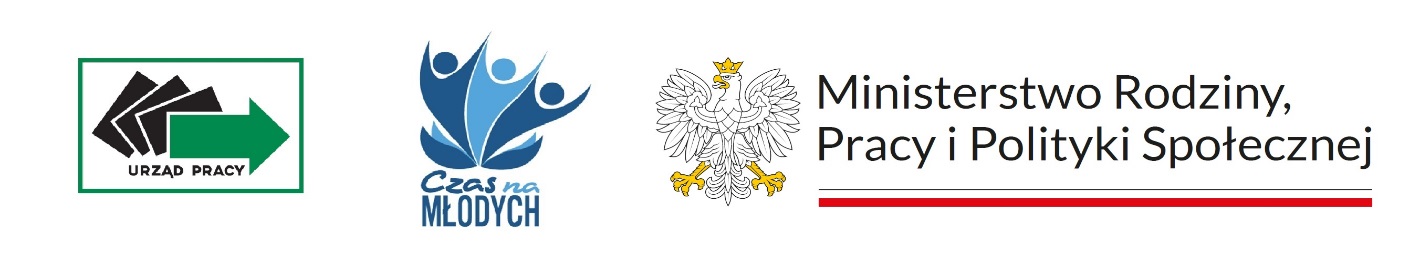 Załącznik Nr 1 do Zarządzenia  	Nr 8/2024 Dyrektora Powiatowego                 Urzędu Pracy w Końskich z dnia 06.02.2024 r.              REGULAMIN organizowania stażu 
W RAMACH PROJEKTU PILOTAŻOWEGO „Koneckie Gwarancje dla młodzieży – one stop shop”
W POWIATOWYM URZĘDZIE PRACY W KOŃSKICHRozdział IPodstawy prawneUstawa z dnia 20 kwietnia 2004r. o promocji zatrudnienia i instytucjach rynku pracy. Rozporządzenie Ministra Pracy i Polityki Społecznej z dnia 20 sierpnia 2009r. 
w sprawie szczegółowych warunków odbywania stażu przez bezrobotnych.  Rozporządzenie Ministra Pracy i Polityki Społecznej z dnia 18 sierpnia 2009r. 
w sprawie szczegółowego trybu przyznawania zasiłku dla bezrobotnych, stypendium
i dodatku.Ustawa z dnia 30 kwietnia 2004r. o postępowaniu w sprawach dotyczących pomocy publicznej.Rozporządzenie Rady Ministrów z dnia 20 marca 2007r. w sprawie zaświadczeń 
o pomocy de minimis i o pomocy de minimis w rolnictwie lub rybołówstwie. Rozporządzenie Komisji (UE) Nr 2023/2831 z dnia 13 grudnia 2023 r. w sprawie stosowania art. 107 i 108 Traktatu o funkcjonowaniu Unii Europejskiej do pomocy de minimis.Rozporządzenie Komisji (UE) Nr 1408/2013 z dnia 18 grudnia 2013r. w sprawie stosowania art. 107 i 108 Traktatu o funkcjonowaniu Unii Europejskiej do pomocy de minimis w sektorze rolnym. Rozporządzenie Rady Ministrów z dnia 29 marca 2010r. w sprawie zakresu informacji przedstawianych przez podmiot ubiegający się o pomoc de minimis. Rozporządzenie Rady Ministrów z dnia 29 marca 2010r. w sprawie zakresu informacji przedstawianych przez podmiot ubiegający się o pomoc inną niż pomoc de minimis lub pomoc de minimis w rolnictwie lub rybołówstwie.  Rozporządzenie Rady Ministrów z dnia 27 lipca 2020 r. zmieniające rozporządzenie w sprawie zakresu informacji przedstawianych przez podmiot ubiegający się o pomoc inną niż pomoc 
de minimis lub pomoc de minimis w rolnictwie lub rybołówstwie.Ustawa z dnia 06 marca 2018r. Prawo Przedsiębiorców. Ustawa z dnia 26 czerwca 1974r. - Kodeks Pracy. Ustawa z dnia 23 kwietnia 1964r. - Kodeks Cywilny. Ustawa z dnia 20 grudnia 1990r. o ubezpieczeniu społecznym rolników. Rozdział IIPostanowienia ogólneIlekroć w Regulaminie jest mowa o:Staroście – oznacza to Starostę Powiatu Koneckiego,Dyrektorze – oznacza to Dyrektora Powiatowego Urzędu Pracy w Końskich działającego z upoważnienia Starosty Powiatu Koneckiego,Urzędzie – oznacza to Powiatowy Urząd Pracy w Końskich,Ustawie – należy przez to rozumieć ustawę z dnia 20 kwietnia 2004r. o promocji zatrudnienia i instytucjach rynku pracy, Bezrobotnym do 30 roku życia – oznacza to osobę, o której mowa w art. 2 ust. 1 pkt 
2 Ustawy z dnia 20 kwietnia 2004r. o promocji zatrudnienia i instytucjach rynku pracy, 
w wieku do dnia poprzedzającego 30 urodziny, Wnioskodawcy - należy przez to rozumieć podmiot uprawniony do złożenia wniosku            o zawarcie umowy o zorganizowanie stażu dla osób bezrobotnych,Stażu – oznacza to nabywanie przez bezrobotnego umiejętności praktycznych                      do wykonywania pracy przez wykonywanie zadań w miejscu pracy bez nawiązania stosunku pracy z pracodawcą,Wniosku – oznacza to wniosek o zawarcie umowy o zorganizowanie stażu,Stypendium - oznacza kwotę wypłaconą z Funduszu Pracy bezrobotnemu w okresie odbywania stażu,Umowie – oznacza to umowę w sprawie odbywania stażu u organizatora,Dodatek motywacyjny – dodatek dla osoby bezrobotnej podejmującej zatrudnienie 
po odbytym stażu na okres min. 2 miesięcy na terenie powiatu koneckiego wypłacany maksymalnie do 3 miesięcy w wysokości 1500 złotych za każdy przepracowany miesiąc.Premia - stanowi pomoc udzielaną zgodnie z warunkami dopuszczalności pomocy de minimis. Premia przysługuje pracodawcy, który zobowiąże się do zatrudnienia bezrobotnego po odbytym stażu na okres minimum 2 miesięcy.Rozdział IIIŹródła finansowania1. Staż finansowany ze środków rezerwy Funduszu Pracy otrzymanych na realizację projektu pilotażowego „Koneckie gwarancje dla młodzieży – one stop shop”, na podstawie ogłoszonego naboru na projekty pilotażowe pod nazwą „Czas na Młodych – punkty doradztwa dla młodzieży”. 2. Ilość zawartych umów na organizowanie staży w ramach projektu ograniczona jest limitem środków będących w dyspozycji Starosty.Rozdział IVWarunki organizacji stażu1. Uczestnicy projektu - osoby bezrobotne do 30 roku życia zarejestrowane w Powiatowym Urzędzie Pracy w Końskich mogą być skierowane do odbycia stażu u organizatora na okres od 
3 miesięcy do 6 miesięcy.2.Organizatorami stażu mogą być:pracodawcy;rolnicze spółdzielnie produkcyjne;przedsiębiorcy niezatrudniający pracowników;pełnoletnia osoba fizyczna zamieszkująca i prowadząca na terytorium Rzeczypospolitej Polskiej, osobiście i na własny rachunek, działalność w zakresie produkcji roślinnej lub zwierzęcej, w tym ogrodniczej, sadowniczej, pszczelarskiej i rybnej, w pozostającym     
w jej posiadaniu gospodarstwie rolnym obejmującym obszar użytków rolnych
o powierzchni przekraczającej 2 ha przeliczeniowe lub prowadząca dział specjalnej produkcji rolnej, o którym mowa w ustawie z dnia 20 grudnia 1990r. o ubezpieczeniu społecznym rolników organizacje pozarządowe.3. Organizator składa w siedzibie Urzędu wniosek o zawarcie umowy w sprawie odbywania stażu (wniosek stanowi załącznik nr 1 do Regulaminu). Załącznikami do wniosku są: program stażu, dokument potwierdzający prowadzenie działalności gospodarczej, w przypadku spółki cywilnej organizator składa kserokopię umowy spółki,Formularz informacji przedstawianych przy ubieganiu się o pomoc de minimisOświadczenieOświadczenie o otrzymanej pomocy de minimis.w przypadku złożenia wniosku przez osobę fizyczną prowadzącą działalność 
w zakresie produkcji roślinnej lub zwierzęcej lub osoby fizycznej prowadzącej dział specjalny produkcji rolnej należy do wniosku dołączyć:zaświadczenie z urzędu gminy o posiadaniu gospodarstwa rolnego obejmującego obszar użytków rolnych o powierzchni przekraczającej 2 ha przeliczeniowych lub zaświadczenie z Urzędu Skarbowego o prowadzeniu działu specjalnego produkcji rolnej. W przypadku dzierżawy osoba dzierżawiąca powinna uwiarygodnić 
to stosowną umową – dzierżawa winna być ujawniona w ewidencji gruntów, zaświadczenie z KRUS-u o podleganiu ubezpieczeniu społecznemu rolników 
i okresie odprowadzenia składek na to ubezpieczenie,zaświadczenie wydane przez ARiMR o nadanym numerze identyfikacyjnym 
w ramach „Krajowego systemu ewidencji producentów, ewidencji gospodarstw rolnych oraz ewidencji wniosków o przyznanie płatności”.4. Organizator składa wniosek o zawarcie umowy o organizację stażu wyłącznie w terminach naborów wskazanych przez Urząd. Informacje o terminach dostępne są w siedzibie Urzędu                  oraz na stronie internetowej.5. Wniosek nie wypełniony w całości lub bez wymaganych załączników rozpatrywany będzie              po dostarczeniu przez organizatora kompletu dokumentów w terminie wskazanym przez Urząd. Nieuzupełnienie wniosku przez organizatora we wskazanym terminie skutkuje negatywnym rozpatrzeniem wniosku.6.Złożone wnioski będą rozpatrywane na podstawie Karty oceny formalnej i merytorycznej 7. Ocena i rozpatrywanie wniosków mają charakter ciągły i uzależnione są od limitu środków będących w dyspozycji Starosty.8. O sposobie rozpatrzenia wniosku wnioskodawca zostanie poinformowany pisemnie najpóźniej w terminie miesiąca od dnia złożenia wniosku.9. W przypadku złożenia przez organizatora wniosku o zorganizowanie stażu bez wskazania kandydata, oferta   wolnego   miejsca   stażu   będzie ważna   przez   okres 2 miesięcy od dnia rozpatrzenia. W przypadku niedokonania przez organizatora wyboru osoby spośród skierowanych kandydatów lub w przypadku braku w ewidencji osób bezrobotnych posiadających wskazane we wniosku wymagania i kwalifikacje, wniosek po okresie 2 miesięcy nie będzie podlegał dalszej realizacji.10. U organizatora stażu, który jest pracodawcą, staż mogą odbywać jednocześnie bezrobotni                   w liczbie nieprzekraczającej liczby pracowników zatrudnionych u organizatora w dniu składania wniosku w przeliczeniu na pełny wymiar czasu pracy.11. U organizatora stażu, który nie jest pracodawcą, staż może odbywać jednocześnie jeden bezrobotny.12. Staże organizowane będą w szczególności u Organizatorów, którzy:wnioskują o staż dla osoby bezrobotnej na stanowisku zgodnym z profilem i rodzajem działalności gospodarczej oraz gwarantują osobom bezrobotnym nabycie umiejętności praktycznych, przydatnych na rynku pracy,wykazali się efektywnością zatrudnieniową po zakończeniu realizacji stażu, znajdują się na terenie powiatu koneckiego.13. Preferowani będą organizatorzy, którzy po zakończonym stażu zagwarantują osobom bezrobotnym zatrudnienie w pełnym wymiarze czasu pracy w ramach umowy o pracę na okres co najmniej 2 miesięcy.14. Dyrektor może odmówić organizacji stażu u organizatorów:którzy w okresie 12 miesięcy poprzedzających złożenie wniosku nie wywiązali się 
z warunków umów zawartych z urzędem i/lub nie wywiązali się z zobowiązania zatrudnienia bezrobotnego po stażu,u których w ramach wcześniej zawartych umów stwierdzono nieprawidłowości                         w realizowaniu programu stażu oraz w zakresie ewidencji czasu pracy, a także bezpieczeństwa i higieny pracy, u których nie można ustalić miejsca odbywania stażu ze względu na specyfikę prowadzonej działalności (np. handel obwoźny lub handel na bazarach, targowiskach), prowadzących działalność gospodarczą, gdy miejscem odbywania stażu jest adres zamieszkania wnioskodawcy, bez wydzielonego i przystosowanego odpowiedniego miejsca do wykonywania pracy na danym stanowisku.15. Nie będą organizowane staże na stanowiskach: które nie przyczynią się do uzyskania przez bezrobotnego umiejętności i kwalifikacji potrzebnych na rynku pracy,których charakter pracy i wykonywane przez bezrobotnego zadania wymagają samodzielnej pracy poza siedzibą firmy (np. kierowca, zaopatrzeniowiec).Rozdział VKryteria kierowania na staż1. Do odbycia stażu może być skierowana wyłącznie osoba bezrobotna do 30 roku życia, 
z ustalonym Indywidualnym Planem Działania, z którego wynika potrzeba objęcia bezrobotnego taką formą aktywizacji pomocy. 2. Preferuje się kierowanie osób bezrobotnych do odbycia stażu do Organizatora:u którego nigdy wcześniej osoba bezrobotna nie odbywała stażu. Ponowne skierowanie bezrobotnego do tego samego pracodawcy będzie możliwe pod warunkiem skierowania go na inne stanowisko. Powtórny staż powinien przyczynić się w znacznym stopniu do poprawy sytuacji zawodowej bezrobotnego na rynku pracy, w szczególności zwiększyć szansę na uzyskanie zatrudnienia,u którego w ostatnich 12 miesiącach przed dniem złożenia wniosku nie były zatrudnione lub nie wykonywały pracy w ramach umowy cywilno-prawnej u wnioskodawcy dłużej niż 3 miesiące,                                                                                                                                                                                                                                                                                                                                                                   które nie są spokrewnione z organizatorem stażu. Przez osoby spokrewnione rozumie się dzieci własne organizatora, dzieci małżonka, dzieci przysposobione, małżonka, rodziców i rodzeństwo, dziadków,które nie zamieszkują lub nie są zameldowane pod adresem, takim samym jak wykonywana przez organizatora działalność.  Rozdział VIUmowa w sprawie odbywania stażu u organizatora1. Szczegółowe warunki organizowania i odbywania stażu określa umowa zawarta pomiędzy Organizatorem a Starostą. Integralną część umowy stanowi program stażu. Przy ustalaniu programu uwzględnia się predyspozycje psychofizyczne i zdrowotne, poziom wykształcenia   oraz dotychczasowe kwalifikacje zawodowe bezrobotnego.2. Warunkiem podpisania umowy o zorganizowanie stażu będzie dostarczenie zaświadczenia lekarskiego potwierdzającego zdolność do pracy osoby/osób na proponowanym stanowisku. Powiatowy Urząd Pracy w Końskich stażu zobowiązany jest do skierowania bezrobotnego na badania lekarskie w celu stwierdzenia zdolności do odbywania stażu na przyznane stanowisko. Koszt badań lekarskich pokryje Powiatowy Urząd Pracy w Końskich w formie wpłaty na konto wykonawcy badania. 3. Wszelkie zmiany warunków umowy wymagają, pod rygorem nieważności, pisemnego aneksu do umowy.4. Czas pracy bezrobotnego odbywającego staż nie może przekraczać 8 godzin na dobę 
i 40 godzin tygodniowo, a bezrobotnego będącego osobą niepełnosprawną zaliczoną do znacznego lub umiarkowanego stopnia niepełnosprawności 7 godzin na dobę i 35 godzin tygodniowo.5. Bezrobotny nie może odbywać stażu w niedziele i święta, w porze nocnej, w systemie pracy zmianowej, ani w godzinach nadliczbowych. Starosta może wyrazić zgodę na realizację stażu  
w niedziele i święta, w porze nocnej lub w systemie pracy zmianowej, o ile charakter pracy 
w danym zawodzie wymaga takiego rozkładu czasu pracy.6. Nadzór nad odbywaniem stażu przez bezrobotnego sprawuje Starosta.7. Zaświadczenie o odbyciu stażu wydaje bezrobotnemu Starosta.Rozdział VIIObowiązki organizatora stażu1. Do obowiązków Organizatora należy:zapoznanie bezrobotnego z programem stażu,zapoznanie bezrobotnego z jego obowiązkami oraz uprawnieniami,zapewnienie bezrobotnemu profilaktycznej ochrony zdrowia w zakresie przewidzianym dla pracowników,szkolenia bezrobotnego na zasadach przewidzianych dla pracowników 
w zakresie bezpieczeństwa i higieny pracy, przepisów przeciwpożarowych oraz zapoznaje go z obowiązującym regulaminem pracy,przydzielenia bezrobotnemu, na zasadach przewidzianych dla pracowników, odzieży             i obuwia roboczego, środków ochrony indywidualnej oraz niezbędnych środków higieny osobistej,zapewnienia ciągłości pracy w celu umożliwienia nieprzerwanego odbywania stażu przez bezrobotnego,zapewnienia bezrobotnemu, na zasadach przewidzianych dla pracowników, bezpłatnych posiłków i napojów profilaktycznych,niezwłocznie, nie później jednak niż w ciągu 7 dni, informowanie Urzędu o przypadkach przerwania odbywania stażu, o każdym dniu nieusprawiedliwionej nieobecności bezrobotnego oraz o innych zdarzeniach istotnych dla realizacji programu,niezwłocznie, nie później jednak niż w ciągu 7 dni, po zakończeniu stażu wydanie bezrobotnemu opinii, zawierającej informacje o zadaniach realizowanych przez bezrobotnego i umiejętnościach praktycznych pozyskanych w trakcie stażu;dostarczanie Staroście w terminie 5 dni po zakończenia każdego miesiąca za miesiąc poprzedni stażu listy obecności podpisywanej przez bezrobotnego wraz z ewentualnymi zwolnieniami lekarskimi i wnioskami urlopowymi. Niezachowanie terminu dostarczenia dokumentów skutkować będzie opóźnieniem wypłaty stypendium stażowego z przyczyn leżących po stronie organizatora,przydzielenie opiekuna bezrobotnemu odbywającego staż, który udziela bezrobotnemu wskazówek i pomocy w wypełnianiu powierzonych zadań. Opiekun bezrobotnego odbywającego staż może jednocześnie sprawować opiekę nad nie więcej niż 3 osobami bezrobotnymi odbywającymi staż.Rozdział VIIIUprawnienia organizatoraOrganizatorowi, który zobowiąże się do zatrudnienia bezrobotnego po odbytym stażu na okres minimum dwóch miesięcy Starosta wypłaci jednorazową premię w wysokości 2500 złotych. Warunkiem wypłaty premii jest wywiązanie się organizatora z zatrudnienia po odbytym stażu bezrobotnego w pełnym wymiarze czasu pracy na okres min. dwóch miesięcy oraz złożenie wniosku o wypłatę premii. Wypłata premii dla organizatora dokonana zostanie na konto wskazane we wniosku w terminie 30 dni od daty jego wpływu do urzędu (wniosek stanowi załącznik nr 2  do Regulaminu). Premia stanowi pomoc udzielaną zgodnie z warunkami dopuszczalności pomocy de minimis.Rozdział IXObowiązki bezrobotnego odbywającego staż1. Do obowiązków bezrobotnego skierowanego do odbycia stażu należy:przestrzeganie   ustalonego   przez   Organizatora   rozkładu   czasu   pracy,sumienne i staranne wykonywanie zadań objętych programem stażu oraz stosowanie się do poleceń Organizatora i opiekuna, o ile nie są one sprzeczne z prawem,przestrzeganie przepisów i zasad obowiązujących pracowników zatrudnionych, 
w zakładzie pracy, w szczególności regulaminu pracy, tajemnicy służbowej, zasad bezpieczeństwa i higieny pracy oraz przepisów przeciwpożarowych,sporządzenie sprawozdania z przebiegu stażu zawierającego informacje o wykonywanych zadaniach oraz uzyskanych kwalifikacjach lub umiejętnościach zawodowych,realizacja programu stażu, który umożliwi samodzielne wykonywanie pracy po zakończeniu stażu.Rozdział XUprawnienia bezrobotnego odbywającego staż1. Bezrobotnemu odbywającemu staż przysługuje prawo do równego traktowania na zasadach przewidzianych w przepisach rozdziału IIa w Dziale pierwszym Ustawy z dnia 26 czerwca 1974r. - Kodeks Pracy 2. Bezrobotnemu w okresie odbywania stażu przysługuje stypendium wypłacane przez Urząd            w wysokości 120% kwoty zasiłku. Za okres, za który przysługuje stypendium, zasiłek nie przysługuje.3. Stypendium nie przysługuje za dni nieusprawiedliwionej nieobecności w czasie stażu. Bezrobotny zachowuje prawo do stypendium za okres udokumentowanej niezdolności do pracy, przypadającej w okresie odbywania stażu (art. 53 ust.6 w związku z art. 80 ustawy o promocji zatrudnienia i instytucjach rynku pracy).4. Bezrobotny, który stał się niezdolny do pracy z powodu choroby, pobytu 
w stacjonarnym zakładzie opieki zdrowotnej, konieczności osobistego sprawowania opieki nad członkiem rodziny, w przypadkach, o których mowa w przepisach ustawy o świadczeniach pieniężnych z ubezpieczenia społecznego w razie choroby i macierzyństwa zobowiązany jest niezwłocznie powiadomić   organizatora o niezdolności do pracy.5. W sytuacji, gdy usprawiedliwiona nieobecność spowodowana niezdolnością 
do   pracy (poświadczoną na druku ZUS ZLA) uniemożliwia zrealizowanie programu stażu - umowa stażowa może zostać rozwiązana na wniosek organizatora lub z urzędu.6. Powiatowy Urząd Pracy w Końskich zrefunduje koszty dojazdu osoby bezrobotnej na staż 
w maksymalnej kwocie 798,30zł, nie wyższej niż 133,40 zł miesięcznie wypłacanej łącznie ze stypendium (kwota podlega waloryzacji na zasadach określonych w art. 72 ust. 6 ustawy). Koszty wypłacane są na wniosek bezrobotnego oraz po dostarczeniu comiesięcznych rozliczeń kosztów dojazdu (wniosek o finansowanie kosztów przejazdu stanowi załącznik nr 3 do Regulaminu, Rozliczenie kosztów dojazdu stanowi załącznik nr 4 do Regulaminu). 7 Osobie, podejmującej zatrudnienie po odbytym stażu na okres minimum 2 miesięcy w pełnym wymiarze czasu pracy przysługuje dodatek motywacyjny w wysokości 1500 złotych za każdy przepracowany miesiąc. Maksymalny okres wypłaty dodatku motywacyjnego wynosi 3 miesiące. Warunkiem otrzymania dodatku motywacyjnego jest podjęcie pracy po stażu w rozumieniu Kodeksu Pracy na pełny etat na terenie powiatu koneckiego. Dodatek wypłacany jest na wniosek osoby po przepracowaniu pierwszych dwóch miesięcy (wniosek o wypłatę dodatku motywacyjnego stanowi załącznik nr 5 do Regulaminu). 8. Na wniosek bezrobotnego odbywającego staż organizator jest obowiązany do udzielenia dni wolnych w wymiarze 2 dni za każde 30 dni kalendarzowych odbywania stażu. Za dni wolne przysługuje stypendium. Za ostatni miesiąc odbywania stażu organizator jest obowiązany udzielić dni wolnych przed upływem terminu zakończenia stażu.9. W okresie odbywania stażu bezrobotnej w ciąży nie mogą być powierzone czynności lub zadania w warunkach szkodliwych lub uciążliwych dla zdrowia oraz w porze nocnej.10. Organizator stażu nie może zlecać bezrobotnemu wykonywanie zadań wykraczających poza zakres programu, jak również zlecać wykonywanie zadań związanych z odpowiedzialnością materialną. Bezrobotny odbywający staż nie ponosi odpowiedzialności materialnej i finansowej (nie ma wobec niego zastosowanie przepisów Kodeksu Pracy Dział V Rozdział II).11. Osoba bezrobotna odbywająca staż nie może być delegowana w podróż służbową bez nadzoru opiekuna.Rozdział XISankcje za naruszenie warunków organizowania i odbywania stażu1. Starosta   na   wniosek   Organizatora lub z   urzędu, po   zasięgnięciu   opinii Organizatora                    i wysłuchaniu bezrobotnego, może pozbawić bezrobotnego możliwości kontynuowania stażu               w przypadku:nieusprawiedliwionej nieobecności podczas więcej niż jednego dnia pracy;naruszenia podstawowych obowiązków określonych w regulaminie pracy, 
w szczególności stawienia się do odbycia stażu w stanie wskazującym na spożycie alkoholu, narkotyków lub środków psychotropowych lub spożywania w miejscu pracy alkoholu, narkotyków lub środków psychotropowych;usprawiedliwionej nieobecności uniemożliwiającej zrealizowanie programu stażu,2. Osoba bezrobotna odbywająca staż zostaje pozbawiona statusu bezrobotnego 
z powodu niezdolności do pracy wskutek choroby lub przebywania w zamkniętym ośrodku odwykowym przez nieprzerwany okres 90 dni.3. Starosta na wniosek bezrobotnego odbywającego staż lub z urzędu może rozwiązać 
z Organizatorem umowę o odbycie stażu w przypadku nierealizowania przez Organizatora programu stażu lub niedotrzymywania warunków jego odbywania, po wysłuchaniu Organizatora.4. W przypadku niedotrzymania przez Organizatora warunków zawartych w umowie Urząd może rozwiązać umowę ze skutkiem natychmiastowym, zawiadamiając Organizatora na piśmie.5. Zatrudnienie po stażu powinno nastąpić niezwłocznie, nie później niż 7 dni po zakończeniu stażu. W szczególnie uzasadnionych przypadkach Urząd może na pisemny wniosek organizatora wyrazić zgodę na zatrudnienie w innym terminie, jednak nie później niż przed upływem 2 miesięcy od daty zakończenia stażu.6. W przypadku odmowy przez bezrobotnego podjęcia pracy po zakończeniu stażu, organizator powinien poinformować o tym fakcie Urząd oraz złożyć zgłoszenie krajowej oferty pracy.7. W przypadku niewywiązania się z zobowiązania zatrudnienia bezrobotnego po stażu, organizator nie będzie mógł skorzystać ze środków będących w dyspozycji urzędu przez okres co najmniej 12 miesięcy od następnego dnia po zakończenia stażu.Rozdział XIIWizyty monitorująco-sprawdzające1. Urząd zastrzega sobie możliwość dokonywania u Organizatora, u   którego   zorganizowano   staż   kontroli   monitorującej   prawidłowość realizacji   umowy, a w szczególności:prawidłowości i rzetelności prowadzenia ewidencji czasu przepracowanego przez stażystów,zgodności przebiegu stażu z programem stażu.Rozdział XIIIPostanowienia końcoweDyrektor może odstąpić od zapisów w regulaminie w przypadkach społecznie i merytorycznie uzasadnionych, o ile nie pozostaje to w sprzeczności z obowiązującymi przepisami prawa.